定期テストやり直しチェック表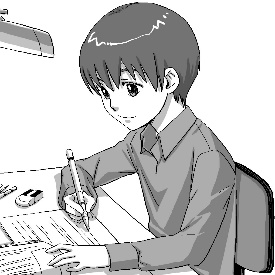 テストにおける学習効果を最大限に高めるために次の２つのことが大切です。①事前に十分な準備をしてテストを受ける②テストで間違った部分について十分な復習をする間違った問題について「なぜ間違ったのか」を明らかにして次から同様の問題が出題されても「できる」状態にすることが重要です。教科書やワークなどで苦手な箇所に戻り復習しましょう。自分が苦手な部分、自分がまだ十分理解できていない部分を明らかにするためのテストだと考えましょう。
＜チェック欄は、教科担当が押印、自己記入の場合は◎△×で記入。◎…期限内に提出　△…再提出　×…未提出＞教科担当の指示に従って丁寧にやり直して提出期限内に提出しましょう。(C)わくわく教材ランド <www.e-kyozai.com>期末テスト１学期教　科国語社会数学理科英語担任確認期末テスト１学期提出期限期末テスト１学期提出した日期末テスト１学期チェック課題テスト夏休み明け教　科国語社会数学理科英語担任確認課題テスト夏休み明け提出期限課題テスト夏休み明け提出した日課題テスト夏休み明けチェック中間テスト２学期教　科国語社会数学理科英語担任確認中間テスト２学期提出期限中間テスト２学期提出した日中間テスト２学期チェック期末テスト２学期教　科国語社会数学理科英語担任確認期末テスト２学期提出期限期末テスト２学期提出した日期末テスト２学期チェック課題テスト冬休み明け教　科国語社会数学理科英語担任確認課題テスト冬休み明け提出期限課題テスト冬休み明け提出した日課題テスト冬休み明けチェック学年末テスト３学期教　科国語社会数学理科英語担任確認学年末テスト３学期提出期限学年末テスト３学期提出した日学年末テスト３学期チェック１学年　　組　　番　　氏名